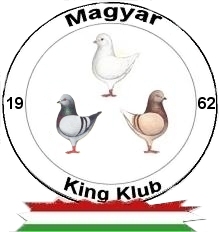                         Magyar King Klub                            www.magyarkingklub.huKIÁLLÍTÁSI FELHÍVÁS Magyar King Klub Alföld kupa  Kiállítás helyszíne: 4241 Bocskaikert, Baross Gábor út 9. szám, Német László Általános IskolaKiállítási időpont: 2018. december 15.  Bíráló: Kovács László, DabasNevezések beérkezésének határideje!!!: 2018. december. 10.  Nevezési díj: 900 Ft / galambBelépődíj: becsület kassza, támogatói hozzájárulás címen, helyszínen a bejáratnál! Galambok beszállítása: 2018. december 15.-én 7 óra 30 perctől.   A galambok bírálata: 9 óraGalambok kiadása: A bírálat befejezése és a díjkiosztó után!!! Van lehetőség ebéd igénylésére: 2000 Ft (babgulyás palacsintával )A kiállításra nem csak saját tenyésztésű, egészséges, szabályos, zárt MGKSZ lábgyűrűvel ellátott egyed állítható ki! Nevezni az Amerikában elfogadott színosztályok szerint lehet az alábbi színekben:– Fehér, Vörös, Sárga, Fekete, Dun, Barna, Ezüst, „Barna” szalagos, Kék szalagos, Higított Kék, Vörös- fakó szalagos, Sárga fakó szalagos, A.O.C. „Egyéb”, Kék kovácsolt, Vörös kovácsolt, Indigó, Grizzly, Ritka, Grizzly szalagos, Indigó szalagos, Fekete babos.Grizzly szalagos, Indigó szalagos színosztályokban, amennyiben elérik a nemenkénti öt darabos nevezési egyedszámot, úgy önálló színosztálynak minősül.A fiatal és az öreg galambok minden színosztályban együtt lesznek bírálva.              2 hétnél nem régebbi 8/A Állatorvosi igazolás KÖTELEZŐ! Az új formanyomtatvány!!!A rendezőség megkéri a tisztelt tenyésztőket, hogy a bírálat alatt lehetőség szerint a galambok ketrecben történő ki és beszállításában szíveskedjenek segíteni!Megkérjük a kedves tenyésztőket, hogy a gyűrűszámokat pontosan szíveskedjenek megadni, valamint a helyes színosztályba sorolásra odafigyelni.   Megkérnénk a kedves kiállítókat, hogy a beszállítási időpontot szíveskedjenek betartani!!Az e-mailen leadott nevezéseket, fogadási visszaigazolással küldjék el, vagy telefonon érdeklődjenek az e-mail megérkezéséről.Feladási cím:Péter Ferenc, 5520 Szeghalom Dobó u. 9/2, Tel: +36/20-316-8602, peterferi@kitnet.hu.;      Szűcs Benjamin, +36/20-927-6047 e-mail: blicz2053kft@upcmail.hu E-mail: peterferi@freemail.hu                                                      Magyar King Klubwww.magyarkingklub.huNevezési ív A kiállító adatai:Név:............................................................................Cím:...........................................................................Telefonszám:..............................................................Egyesületének száma:...............................................Dátum:........................................ 	Végösszeg:........................	Aláírás:.......................................Szín  HímTojóGyűrűszámNevezési díj